令和６年度　長野県生涯学習推進センター講座受講申込書＊受講を希望する講座に○印をしてください。●上記以外の講座として「生涯学習推進者実践講座」「子育て支援に関する講座」があります。対象者が限定されるものがありますので、内容や申込み方法は、講座案内（開催日約1ヶ月前にホームページに掲載）をご覧ください。（県内４ヶ所で開催予定）★公立学校の教職員の方は、総合教育センターとの連携講座の受講を希望される場合には、この申込書によらず、総合教育センターへお申込みください。連携講座以外の講座の受講は、この申込書により生涯学習推進センターへお申込みください。＜ご案内＞①「講座名」の欄に、【開催場所】の記載がない講座は、長野県生涯学習推進センターで開催します。　オンライン受講の場合、演習等にご参加いただけない場合があります。詳細は、開催日の1ヶ月ほど前にホームページに掲載する講座案内をご確認ください。②申込締切日は、開催日のおよそ１週間前です。申込後、やむを得ず欠席される場合は、事前にご連絡ください。③託児の受付後、保険（25円）等の案内通知をメールしますので、ご確認ください。④当センターで配慮すべきことがあれば備考欄へご記入ください。　　　　　　　　　　　　　　　　　　　　　　　　　　　　　　　　　　　　　　　　　　令和　　　年　　　月　　　日   所属名　　　　　　　　　　　　　　　　　　　  　　　　所属長名　　　　　　　　　　　　　　　　　　  　　　お住まいの市町村　　　　　　　　　　　　　　　  　　　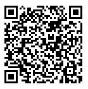 電話　　　　　　　　　　　FAX　　　　　　  　　　　記入者　　　　　　　　　　　　　　　　　　　　　 ○印○印開催日講　座　名 【開催場所】○印○印開催日講　座　名　【開催場所】地域づくり推進研修地域づくり推進研修地域づくり推進研修地域づくり推進研修地域づくり推進研修地域づくり推進研修地域づくり推進研修地域づくり推進研修会オ会：会場受講　オ：オンライン（ライブ）受講会：会場受講　オ：オンライン（ライブ）受講会オ会：会場受講　オ：オンライン（ライブ）受講会：会場受講　オ：オンライン（ライブ）受講5/30（木）SDGsを実践するためのヒント集　 ★☆◆ 8/27(火)社会教育・公民館を深く学ぶ講座①「地域社会のつくり方」　　　　　　　　 　　　　　◆6/25（火）自治の土壌を耕す公民館とは　　　　　 ★☆◆～見つめ直すコミュニティーとその支援～　　　　　　　 9/30(月)誰もがゆるやかにつながる共生社会づくり　　☆◆～公民館と社協が連携した重層的支援体制を考える～6/28(金)ぶらっと楽しむまちづくり【佐久市民交流ひろば】10/22(火)地域づくりの支え手元気アップ講座【長野市】7/19(金)身近な地域で命を守る防災の取り組み～松本市島内地区の実践に学ぶ～　　　 　☆◆12/18(水)社会教育・公民館を深く学ぶ講座②「公民館はどう自治を育んできたか」　　　 　◆7/27(土)地域づくりの支え手元気アップ講座【東御市】　　　　　　　　 　　2/20(木)発達障害のあるひとは、どのような歩みをして大人になっていくのか　　　　　　　　　　　     ☆◆◇8/ 6(火)時間、体験を共に楽しむ日常を　　　　　　　☆◆～アダプテッド・スポーツの考え方を通して～　　　　地域の教育力向上研修地域の教育力向上研修地域の教育力向上研修地域の教育力向上研修地域と学校の連携推進研修地域と学校の連携推進研修地域と学校の連携推進研修地域と学校の連携推進研修11/ 7（木）子どものサインが見えますか？～子供に安心を感じてもらえる大人になるために～　　◆◇10/17(木)広げる！深める！地域学校協働活動を核とした地域づくり　　　　　　　　　　　　　　　　　　　　　　 ★◆11/19(火)未来につながる教室　～変化の激しい時代を面白がって生きるための視点のズラし方～　　★☆◆施設開放施設開放施設開放施設開放施設開放施設開放施設開放施設開放10/26(土）秋のスターウォッチング　　  　　　　　　　　 ◆所　属　名職　名ふりがな〇個人の連絡先　(緊急連絡時に使用します)○メールアドレス〇個人の連絡先　(緊急連絡時に使用します)○メールアドレス所　属　名職　名氏　　名〇個人の連絡先　(緊急連絡時に使用します)○メールアドレス〇個人の連絡先　(緊急連絡時に使用します)○メールアドレス〇個人の連絡先　(緊急連絡時に使用します)○メールアドレス〇個人の連絡先　(緊急連絡時に使用します)○メールアドレス〇個人の連絡先　(緊急連絡時に使用します)○メールアドレス〇個人の連絡先　(緊急連絡時に使用します)○メールアドレス　手話が必要備考欄　手話が必要備考欄託児の申込（託児可の講座のみ）　＊対象は３か月から就学前まで託児の申込（託児可の講座のみ）　＊対象は３か月から就学前まで託児の申込（託児可の講座のみ）　＊対象は３か月から就学前まで　手話が必要備考欄　手話が必要備考欄お子様の氏名（ふりがな）性別年齢　手話が必要備考欄　手話が必要備考欄男・女　歳　　カ月